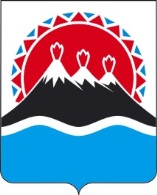 П О С Т А Н О В Л Е Н И Е ПРАВИТЕЛЬСТВА КАМЧАТСКОГО КРАЯ             г. Петропавловск-КамчатскийПРАВИТЕЛЬСТВО ПОСТАНОВЛЯЕТ:1. Внести в постановление Правительства Камчатского края от 30.03.2010 № 142-П «О выплате вознаграждений за добровольную сдачу гражданами Российской Федерации, проживающими на территории Камчатского края, незаконно хранящегося оружия, патронов, боеприпасов, взрывчатых веществ и средств взрывания» следующие изменения: 1) преамбулу изложить в следующей редакции:«В целях реализации мероприятий Государственной программы Камчатского края «Безопасная Камчатка», утвержденной постановлением Правительства Камчатского края от 14.11.2016 № 448-П, по организации мероприятий по приему от граждан Российской Федерации, проживающих на территории Камчатского края, незаконно хранящегося оружия, патронов, боеприпасов, взрывчатых веществ и средств взрывания на возмездной основе»;в части 3 слова «Рекомендовать Управлению внутренних дел по Камчатскому краю» заменить словами «Рекомендовать УМВД России по Камчатскому краю, отделу Федеральной службы войск национальной гвардии Российской Федерации по Камчатскому краю»;2) в приложение № 1:а) часть 2 изложить в следующей редакции:«2. Граждане Российской Федерации, проживающие на территории Камчатского края (далее – граждане), изъявившие желание сдать незаконно хранящееся у них оружие, патроны, боеприпасы, взрывчатые вещества и средства взрывания на возмездной основе, обращаются по своему выбору в любое территориальное подразделение УМВД России по Камчатскому краю либо в территориальные подразделения отдела Федеральной службы войск национальной гвардии Российской Федерации по Камчатскому краю»;б) часть 6 изложить в следующей редакции:«6. Выплата вознаграждений осуществляется за счет средств краевого бюджета в рамках реализации мероприятий Государственной программы Камчатского края «Безопасная Камчатка», утвержденной постановлением Правительства Камчатского края от 14.11.2016 № 448-П».2. Настоящее постановление вступает в силу через 10 дней после дня его официального опубликования.Губернатор Камчатского края                                                               В.И. Илюхин№О внесении изменений в постановление Правительства Камчатского края от 30.03.2010 № 142-П «О выплате вознаграждений за добровольную сдачу гражданами Российской Федерации, проживающими на территории Камчатского края, незаконно хранящегося оружия, патронов, боеприпасов, взрывчатых веществ и средств взрывания» 